2023-2024学年湖北省襄阳市宜城市八年级上学期期末考试物理试题（本试题卷共6页，满分100分，考试时间100分钟）★祝考试顺利★注意事项：1.答卷前，考生务必将自己的姓名、考试号填写在试题卷和答题卡上，并将考试号条形码粘贴在答题卡上指定位置。2.选择题每小题选出答案后，用2B铅笔将答题卡上对应题目的答案标号涂黑，如需改动，用橡皮擦干净后，再选涂其它答案标号，答在试题卷上无效。3.非选择题（主观题）用0.5毫米的黑色签字笔直接答在答题卡上每题对应的答题区域内，答在试题卷上无效，作图一律用2B铅笔或0.5毫米的黑色签字笔。4.考试结束后，请将本试题卷和答题卡一并上交。一、单项选择题。（请将答案填写在下列表格中每题2.5分，共计25分）1.“两岸青山相对出，孤帆一片日边来”（出自唐代诗人李白的《望天门山》），诗中描述的青山是运动的，诗人所选的参照物是：（    ）A.小船	B.河岸	C.青山	D.岸边的树2.关于声现象，下列说法中正确的是：（    ）A.敲鼓时用力越大，声音的音调越高B.考场周围禁止鸣喇叭，是在传播过程中减弱噪声C.“不敢高声语，恐惊天上人“中的“高”，是指声音的响度D.用超声波能粉碎人体内的“小结石”，说明声波可以传递信息3.下面四幅图片所展示的自然现象中，属于凝固现象的是：（    ）4.下列物态变化的过程中，吸收热量的是：（    ）①春天，冰雪融化		②夏天，从冰箱里面拿出来的饮料罐“出汗”③秋天，清晨出现的雾	④冬天，早晨在太阳照射下，草地上的霜消失A.①、②	B.①、④	C.①、③	D.②、④5.如下图所示的光现象中，由于光的直线传播形成的是：（    ）6.一束太阳光通过三棱镜，在置于三棱镜后面的光屏上呈现彩色光带。此现象最早是由哪位科学家通过实验研究出来的：（    ）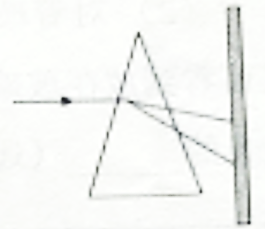 A.伽利略	B.牛顿	C.笛卡尔	D.胡克7.如图所示，小强妈妈用手机拍视频。下列关于手机镜头成像的说法正确的是：（    ）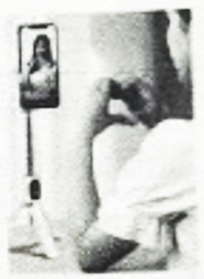 A.手机摄像镜头相当于一个凹透镜B.妈妈通过手机镜头成正立的虚像C.要拍面部特写，可以把手机靠近面部一些D.手机镜头的成像规律与投影仪的成像规律相同8.下列四种目镜和物镜组合中，放大倍数最大的是：（    ）A.目镜5×：物镜10×		B.目镜10×；物镜10×C.目镜5×；物镜40×		D.目镜10×；物镜40×9.水是一种资源，也是一种能源，古代劳动人民巧妙地利用水来开山采石：冬季，在白天给石头打一个洞，再往洞里灌满水并封实，待晚上降温，水结冰后石头就裂开了。下列有关说法正确的是：（    ）A.石头裂开后密度减小B.石头裂开后密度增大C.该方法利用水结冰后质量变大，体积增大而使石头裂开D.该方法利用水结冰后质量不变，体积增大而使石头裂开10.室内火灾发生时，受困人员应采取弯腰甚至匍匐的姿势撤离，以尽量减少有害气体的吸入。这是因为燃烧产生的有害气体：（    ）A.温度较低，密度较大		B.温度较低，密度较小C.温度较高，密度较大		D.温度较高，密度较小二、填空题：（每空1分，共25分）11.2019年1月4日17时，“玉兔二号”巡视器与中继星成功建立独立数传链路，完成环境感知、路径规划，按计划在月面行走到达A点，开展科学探测。以地球为参照物，静止在月球上的“玉兔二号”是_________的（选填“运动”或“静止”），“玉兔二号”从地球到月球上，其质量_________（选填“变大”、“不变”或“变小”）。12.为响应低碳生活的号召，小强坚持每天骑自行车上学.上学途中看到路边的树木向后倒退，他是以_________为参照物；小强的家到学校路程是2400m，如果他用时10min到达学校，他骑车的平均速度是_________.13.小强在家里吹奏笛子，悠扬的笛声是由空气柱_________产生的，小强拍起不同的手指，就会改变空气柱的长度，从而改变声音的_________（选填“音调”、“响度”成“音色”）。笛声通过_________传到妈妈的耳朵里，中考期间，考场附近“禁鸣喇叭”，这是在_________（选填“声源处”、“传播途中”或“人耳处”）减弱噪声。14.冷空气不断来袭，天气转凉，脸上涂些护肤霜后感觉寒风没那么刺骨，因为护肤雨能_________（选填“减慢”或“加快”）蒸发吸热，从冰箱中取出的冻鱼在空气中放置一会儿，冻鱼身上出现一层白霜，又经过一段时间冻鱼身上的霜变成了水，此过程经历的物态变化是先_________后_________（填物态变化名称）。15.水是生命之源，它在生活中的用途非常广泛。我国北方地区冬季贮菜时，人们常在地窖里放几桶水，这是利用水的_________（填物态变化名称）要_________热，以防止地窖里的菜被冻坏；冬季在空调房间里，人们也常会放盆水，这是利用水的_________（填物态变化名称）来提高房间里的空气湿度。16.验钞机能检验人民币的真伪，它的原理是利用_________使荧光物质发光；卫星能对各地秸杆燃烧情况进行监控，其原理是利用温度越高，辐射的_________越强。17.诗句“大漠孤烟直，长河落日圆”给我们展现了一幅美丽的画卷。其实诗人观察到的落日井非太阳的实际位置（如图所示），而是太阳光经过不均匀的大气层发生了_________所成的像，太阳实际在图中_________（选填“甲”或“乙”）的位置。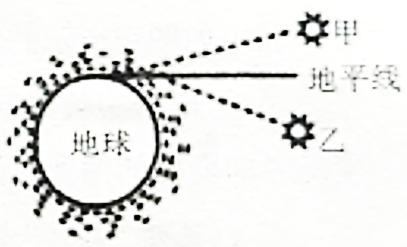 18.如右图是某人看近处物体时的光路图，由图可知他是_________眼（选填“近视”或“远视”）.若他配戴的眼镜镜片中心的厚度为1.7，则该镜片边缘的厚度应_________1.7（选填“大于”、“等于”或“小于”）。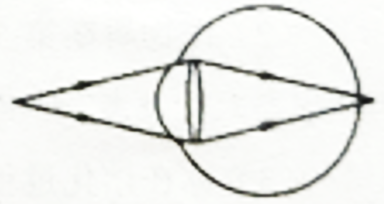 19.“谷风”和“山风”在山区地区经常出现。白天，因上坡上的空气强烈增温，导致空气密度_________（选填“增大”“减小”或“不变”），暖空气沿坡_________（选填“上升”或“下滑”），形成谷风，夜间因山坡空气迅速冷却，密度_________（选填“增大”“减小”或“不变”），因而沿坡_________（选填“上升”或“下滑”），流入谷地，形成山风。20.小儿氨酚黄那敏颗粒是一种主要预防和治疗儿童感冒的药物，其主要成分为对乙酰氨基酚和马来酸氯苯那敏，一盒20袋，每袋质量3g。其用法用量如右上图所示，其中10-12岁的儿童，体重为28-32，一次用量为2-2.5袋：一日3次。请问一位12岁的儿童3天最多能吃小儿氨酚黄那敏颗粒_________g。三、作图题。（每题3分，共计6分）21.一条光线入射到某平面镜上，使其沿水平方向传播，如图1所示。请在答题卡图中画出平而镜。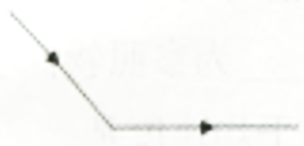        图122.请在图2中画出两条入射光线对应的折射光线。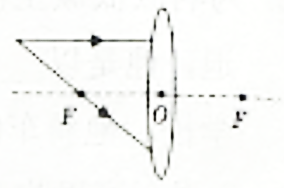         图2四、实验探究题。（共计27分）23.如图，是一次测量玩具小车运动的平均速度的实验：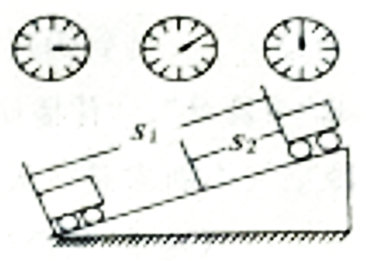 （1）实验中需要的测量工具有停表和___________。（2）实验测得的数据如下表，请你根据图中表针的位置，读出小车通过上半段路程所用的时间井填入表中（停表每格为0.2s），小车通过上半段路程的平均速度是___________。（3）分析实验数据，你认为在从斜面上滑下的过程中，小车做___________（选填“匀速”或“变速”）直线运动。24.小强所在的学习小组开展了“冰熔化时温度的变化规律”的实验探究，在标准大气压下，利用如图甲所示的实验装置进行探充：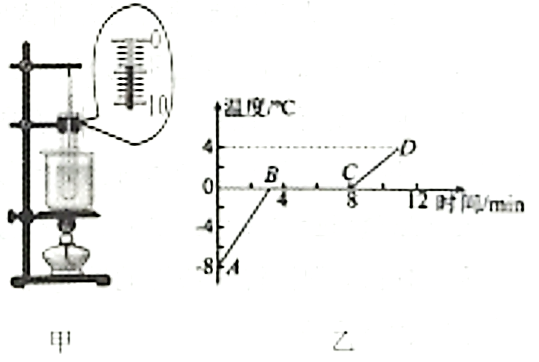 （1）根据实验数据，小强作出了冰熔化时温度随时间变化的图像，如图乙所示，冰属于晶体___________（选填“晶体”或“非晶体”）；（2）该物质在第5分钟时，处于___________（选填“固态”、“液态”或“固液共存"）状态；（3）冰在熔化过程中___________（选填“吸收”或“放出”）热量，温度保持不变；（4）实验过程中温度计的示数如图甲所示，读数为___________℃；（5）甲图装置中，石棉网的主要作用是___________。25.某同学用图甲的装置“探究水沸腾时温度变化特点”的实验：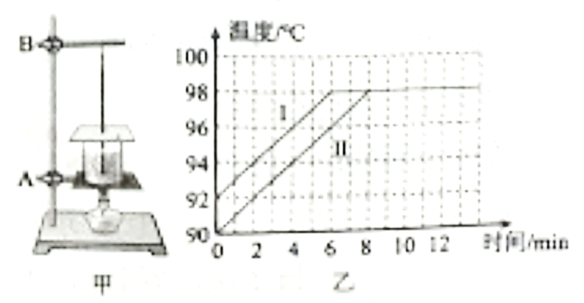 （1）实验前调整器材时，图甲中应该先调节___________（填“A”或“B”）的高度。（2）图乙是两组同学分别根据实验数据绘制温度随时间变化的曲线Ⅰ和Ⅱ，由图线可知水沸腾时的特点是___________，由图还可以知道，沸腾前Ⅰ、Ⅱ两条图线不重合的原因是水的___________（填“初始温度”或“质量”）不同，26.如图所示是小强利用透明玻璃板“探究平面镜成像特点”的实验装置。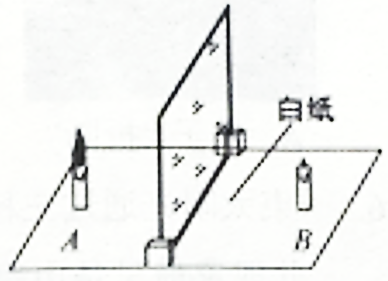 （1）若用光屏替换玻璃板后面的蜡烛，在玻璃板后面观察光屏，将___________（选填“能”或“不能”）观察到玻璃板前面点燃蜡烛的像，这说明平面镜所成的是___________像；（2）对着玻璃板既可看到前面蜡烛在玻璃板后所成的像，同时又可看到放在玻璃板后的蜡烛，则前者是光的___________形成的，后者是光的___________（选填“折射”、“反射”或“直线传播”）形成的；（3）点燃蜡烛后，分别测出物距和像距得出如上表数据。上面的数据说明：“像距与物距相等”你认为这结论是否合理？___________，理由是___________。27.小强做“探究凸透镜成像规律”实验时，将蜡烛、凸透镜、光屏依次放在光具座上井调节它们的中心在同一高度。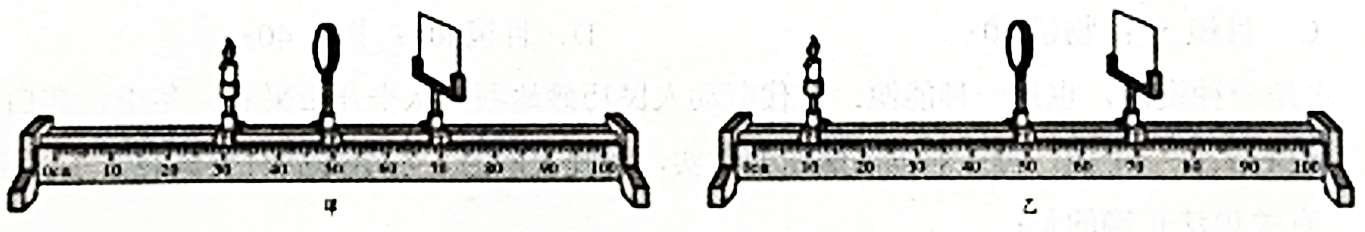 （1）他调节蜡烛和凸透镜的位置，如图甲所示，在光屏上得到了清晰的等大的像，像应该是___________（选填“倒立”、“正立”）的；（2）蜡烛和凸透镜的位置如图乙所示，将光屏向___________（选填“左”或“右”）移动到合适位置，就能在光屏上得到一个清晰的倒立___________的实像（选填“放大”、“等大”或“缩小”），生活中的___________（选填“照相机”、“投影仪”或“放大镜”）就是利用这一原理制成的：（3）根据以上实验数据，判断下列说法正确的是___________.A.由图甲可知透镜焦距为20B.在图甲中，若将透镜的上半部分用不透明的纸板挡住，则光屏上仍有完整的像C.在图乙中，移动光屏成清晰像后，若将蜡烛和光屏位置对调，光屏上不能得到清晰的像D.若将蜡烛放在光具座上40-50之间，调整光屏位置，就能在屏上得到正立放大的像28.小强想测量蜡块的密度，他发现蜡块会在水面不能直接用排水法测量其体积，经过一番思考后他设计了如下实验：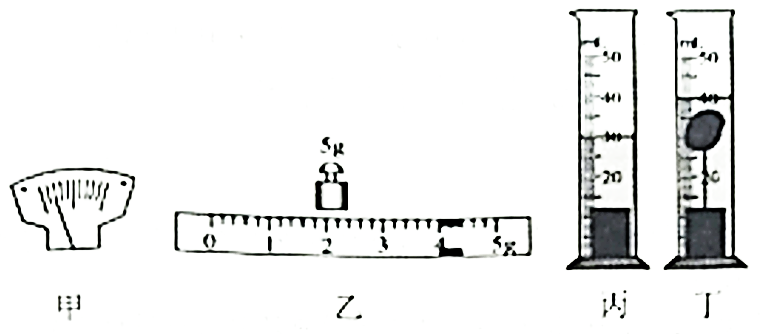 （1）先将天平放在水平桌面上，然后将游码移至横梁标尺的左侧零刻度线处。发现天平指针位置如图甲所示，此时，应该将平衡螺母向___________侧调节；（选填“左”或“右”）（2）用调节好的天平称量蜡块的质量时，砝码和游码的示数如图乙所示，则蜡块的质量是___________g；（3）将适量的水倒入量筒中，再将一金属块缓慢放入水中直至浸没，量筒中的水面位置如图丙所示，最后用细线将蜡块和金属块系在一起后缓慢放入水中直至筒没，量筒中的水面位置如图丁所示。则蜡块的体积是___________；（4）根据公式可以计算出蜡块的密度是___________。五、计算题。（共计17分）29.（8分）如图甲所示的无人驾驶汽车，其沿直线行驶的图象如图乙所示。求：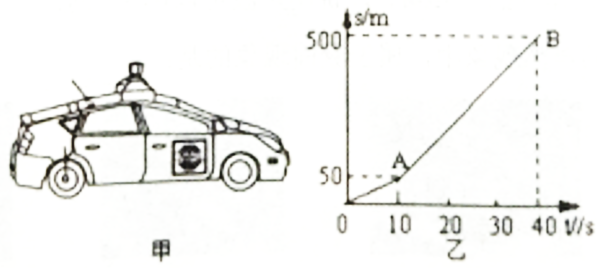 （1）段汽车行驶的速度多大；（2）汽车以此速度行驶10min，通过的路程是多少？30.（9分）“十一”黃金周，小强和妈妈到无锡旅游，买了一只宜兴茶壶，如图所示。他听说宜兴茶壶是用宜兴特有的泥土材料制成的，很想知道这种材料的密度。于是他用天平测出壶盖的质量为44.4g，再把壶盖放入装满水的溢水杯中，并测得溢出水的质量是14.8g。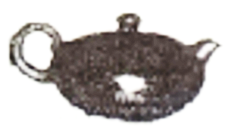 （1）请你帮小强算出这种材料的密度是多少？（2）若测得整个空茶壶的质量为159g，则该茶壶所用材料的体积为多大？宣城市2023-2024学年度上学期物理期末答案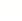 一、单选题（每题2.5分，共25分）1.A  2.C  3.B  4.B  5.C  6.B  7.C  8.D  9.D  10.D二、填空题（每空1分，共25分）11.运动；不变    12.自行车（或他自己）；4    13.振动；音调；空气；声源处    14.减慢；凝华；熔化    15.凝固；放；气化（或蒸发）    16.紫外线；红外线    17.折射；乙    18.远视；小于    19.减小；上升；增大；下滑    20.67.5三、作图题（每图3分，共6分）21-22.略（注意：第22题每画对一条对应的折射光线可得1.5分）四、实验探究题（每空1分，共27分）23.刻度尺；0.4s；0.375；变速24.晶体；固液共存；吸；-4℃；均匀加热25.A；吸热，但温度保持不变；初始温度26.不能；虚；反射；折射；不合理；特殊不能代替普遍27.倒立；左；缩小；照相机；B28.右；9g；10；0.9五、计算题（第29题8分，第30题9分，共17分）29...............................1分..............................1分..............................2分..............................1分..............................3分30.................3分................3分................3分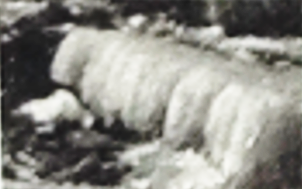 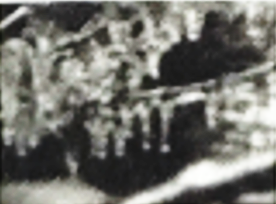 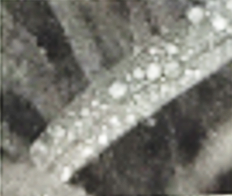 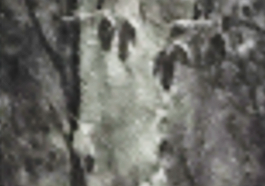 A.冰雪融化B.滴水成冰C.气结成露D.气凝结霜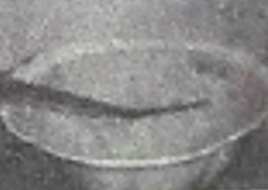 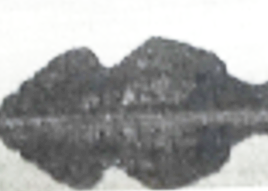 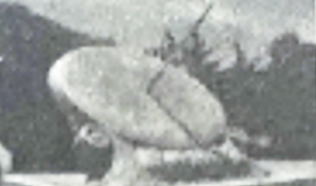 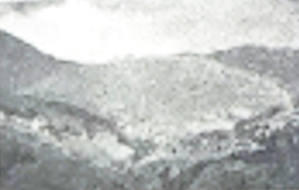 A.筷子“折断”B.水面倒影C.日晷上的影子D.雨后彩虹【用法用量】温水冲服。儿童用量见下表.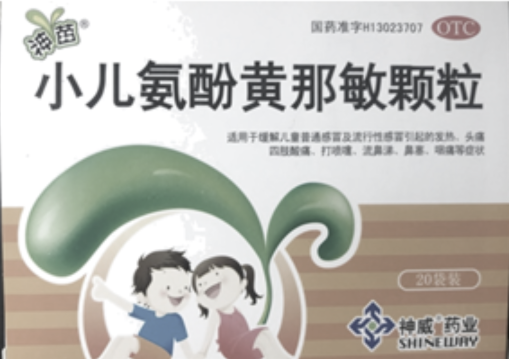 路程运动时间平均速度0.5___________物到平面镜的距离/像到平面镜的距离/像与物大小比较12.012.0等大